Сведения о наличии объектов для проведения практических занятий, в том числе приспособленных для детей-инвалидов и детей с ограниченными возможностями здоровья.Центр физического и эстетического развития (объединенные музыкальный и спортивный залы)Музыкальный зал, совмещен с физкультурным предназначен для проведения музыкальной деятельности с группами детей всех возрастов и индивидуальной работы, а также проведения праздников, развлечений, спектаклей, в том числе с детьми  с  ОВЗ  и  детьми-инвалидами, а также с семьями воспитанников. Созданная  развивающая  предметно - пространственная образовательная  среда  в  музыкальном  зале  позволяет  успешно  реализовать образовательную  программу  дошкольного  образования,  адаптированную образовательную  программу  дошкольного  образования,  адаптированную образовательную программу, разработанную в соответствии с индивидуальной программой реабилитации или абилитации ребенка-инвалида. Оснащение музыкального зала включает:  -набор детских музыкальных инструментов;-дидактические пособия,-оборудование для организации театрализованной деятельности;- костюмы для детей и взрослых. Представленное наличие театральных костюмов и атрибутов позволяет организовывать различные виды музыкально-художественной деятельности. Техническое  оборудование  музыкального  зала  соответствует современным  требованиям,  музыкальный  зал  оснащен электронным пианино, аккордеоном, музыкальным центром.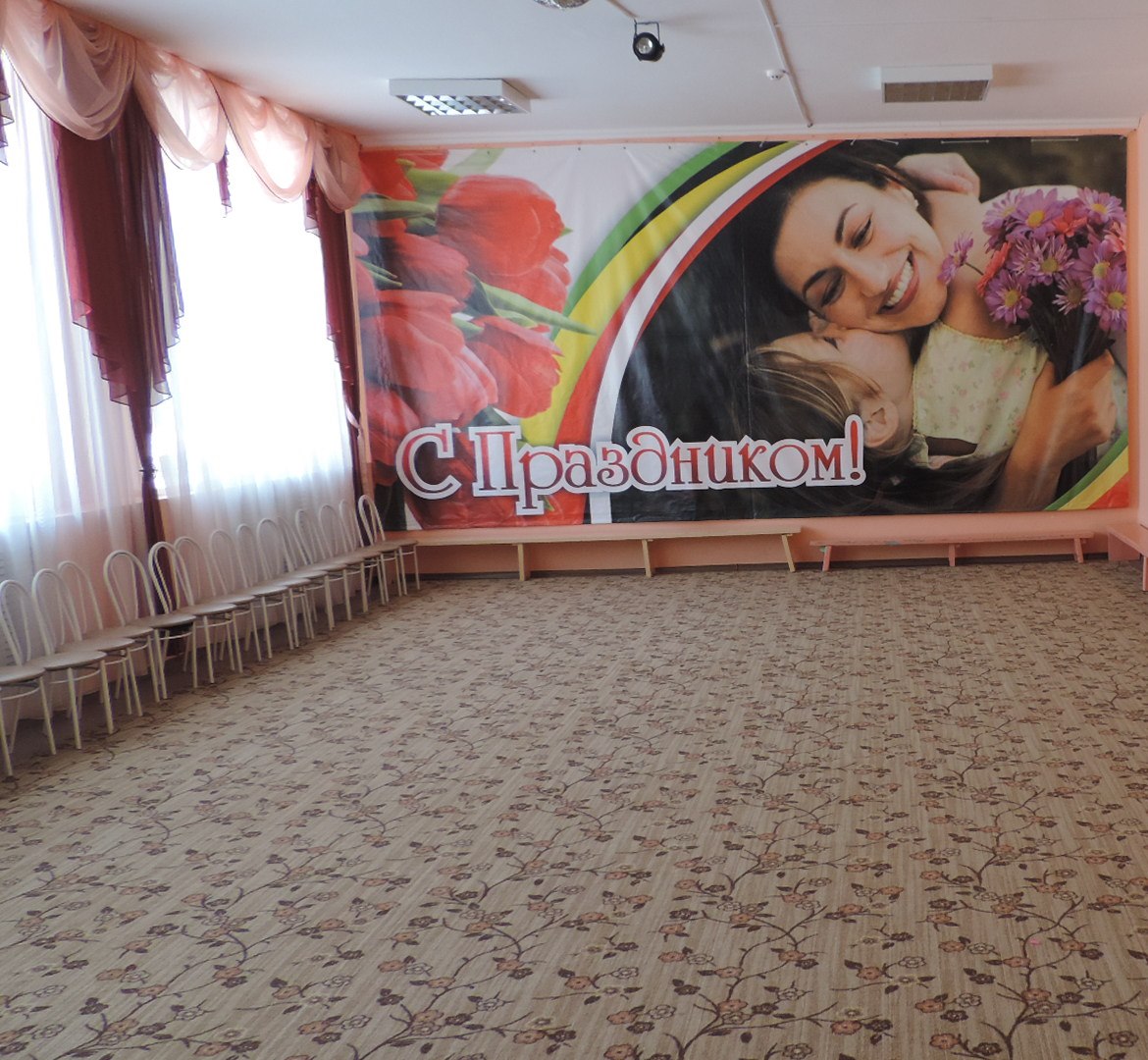 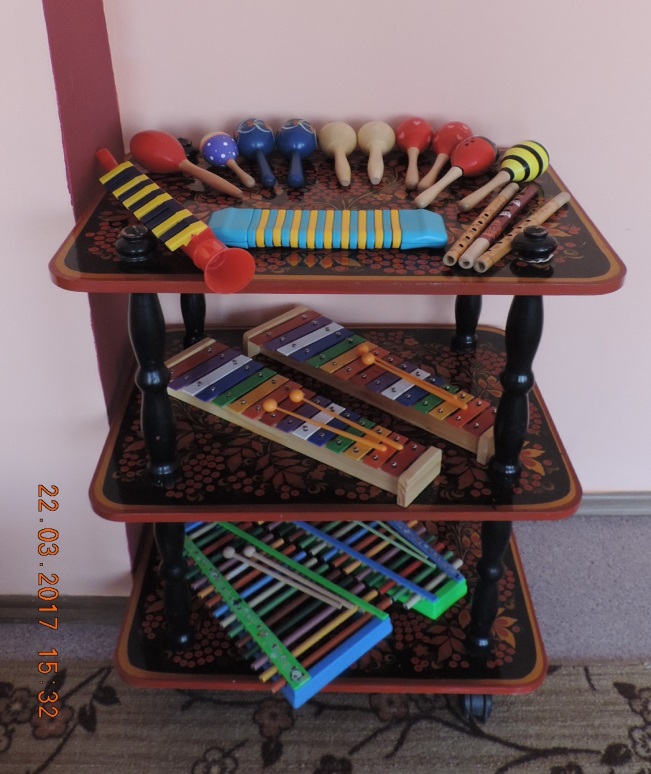 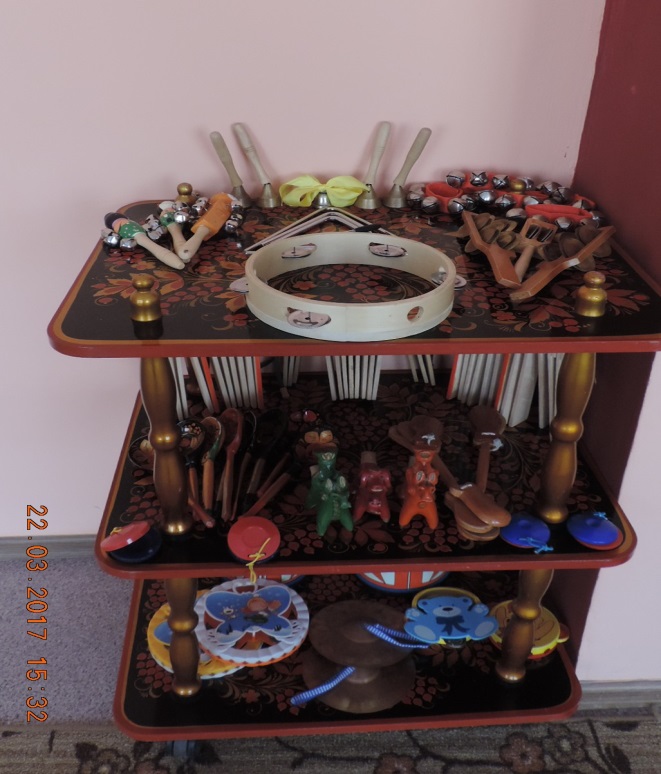 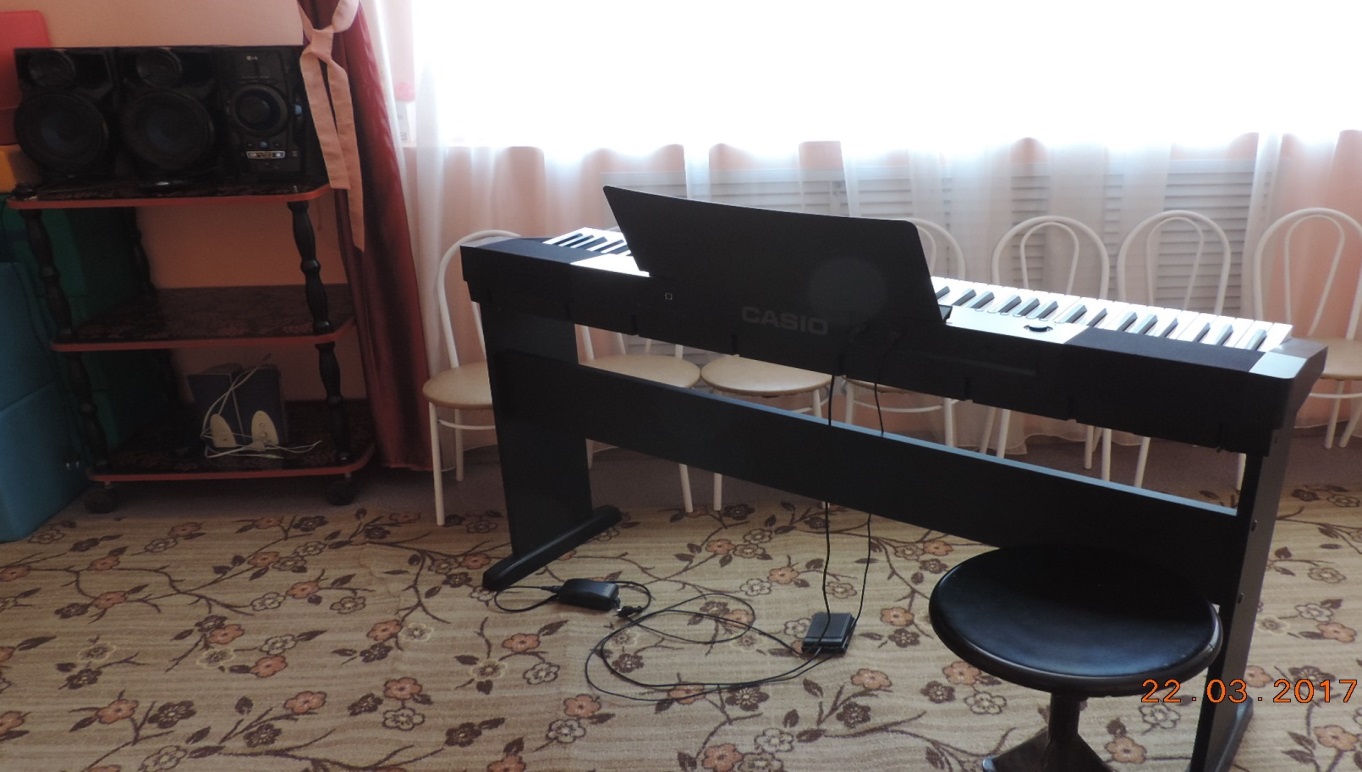 Для  обеспечения  разнообразной   двигательной   активности воспитанников в ДОУ функционирует спортивный зал.Функциональное назначение спортивного зала:  -проведение утренней зарядки, занятий по физическому развитию во всех возрастных группах, в том числе с детьми  с  ОВЗ  и  детьми-инвалидами;-проведение спортивных праздников, развлечений всех возрастных группах, в том числе с детьми  с  ОВЗ  и  детьми-инвалидами;-проведение  соревнований, в том числе с детьми  с  ОВЗ  и  детьми-инвалидами, а так же с семьями воспитанников.Оборудование спортивного зала включает разнообразный спортивный инвентарь для физического развития детей разного возраста (мячи, обручи, гантели,  флажки,  ленты,  скакалки,  мешочки  для  метания  и  др.); гимнастические скамейки, канат, дуги для подлезания и др., детские тренажеры, спортивный комплекс.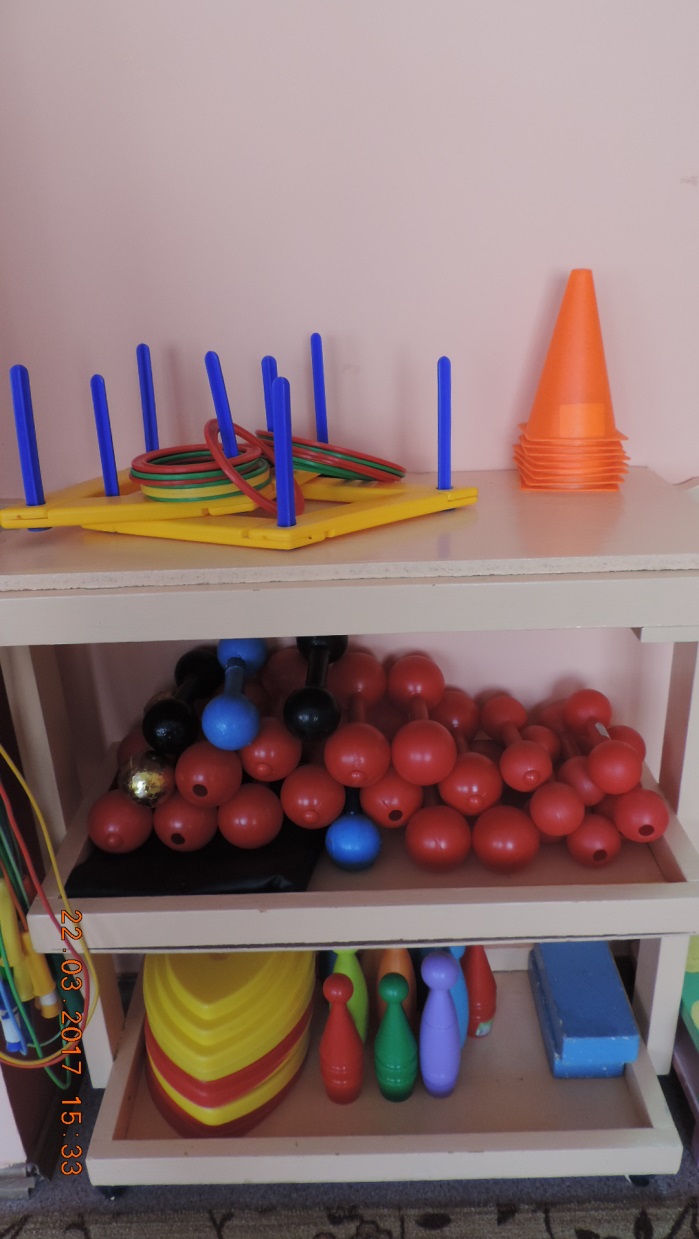 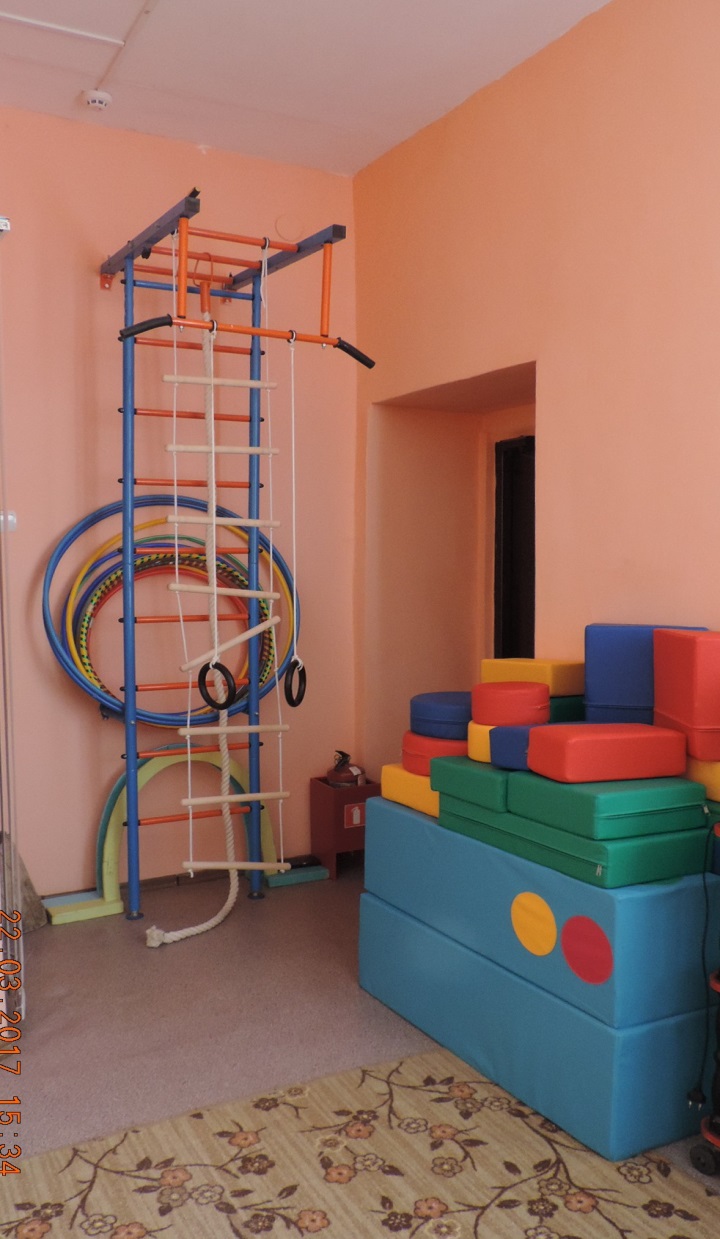 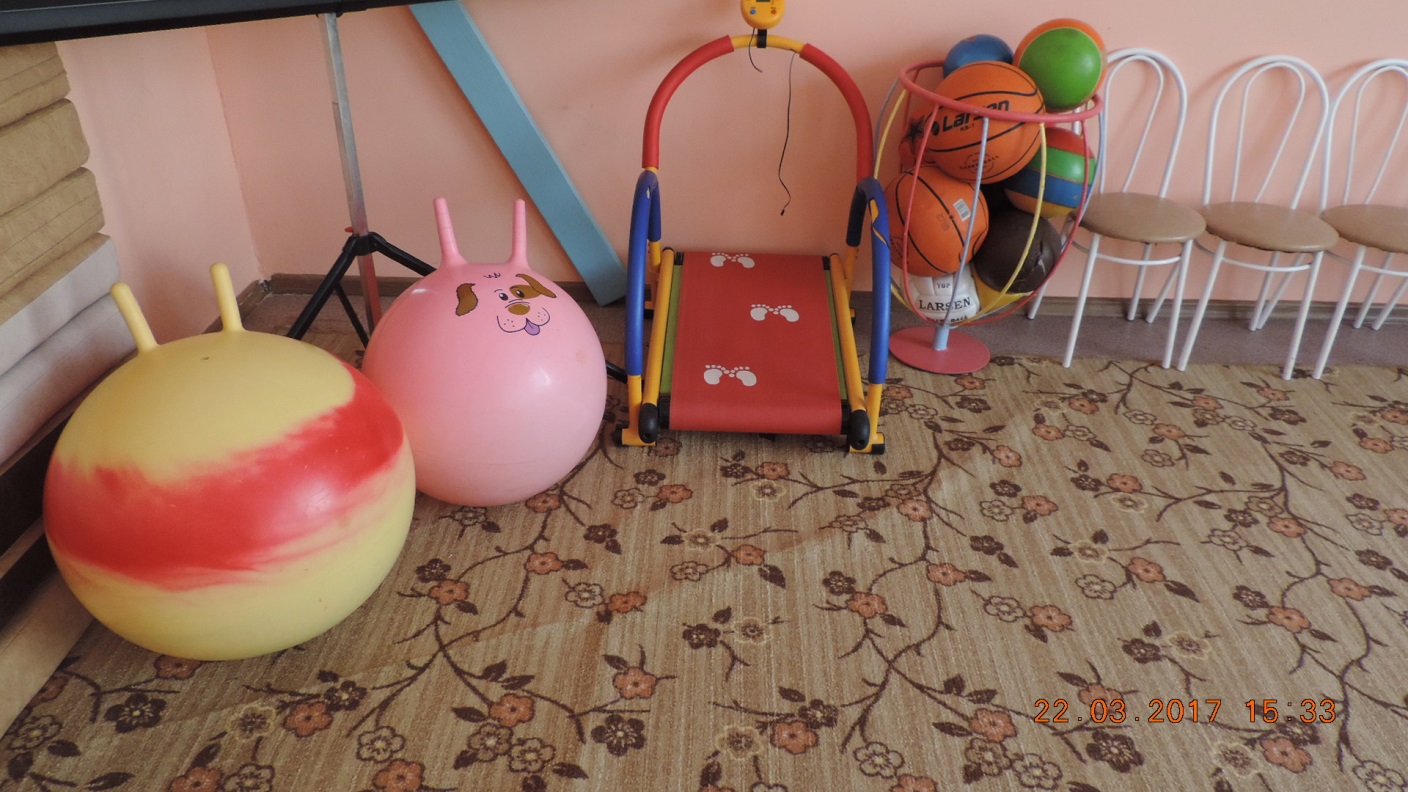 Кабинет  педагога-психолога и учителя-логопеда (совмещенный)Кабинет  педагога-психолога и учителя-логопеда предназначен  для  проведения индивидуальных  и  подгрупповых  коррекционных занятий с  детьми, в том числе с детьми  с  ОВЗ  и  детьми-инвалидами;  диагностического обследования  детей,  индивидуальной  работы  с  родителями  (законными представителями) детей, консультативной работы с педагогами ДОУ. Кабинет  оснащен ноутбуком (имеется выход в интернет),  принтером,  диагностическим  и игровым материалом, мебелью для детей и педагогов.  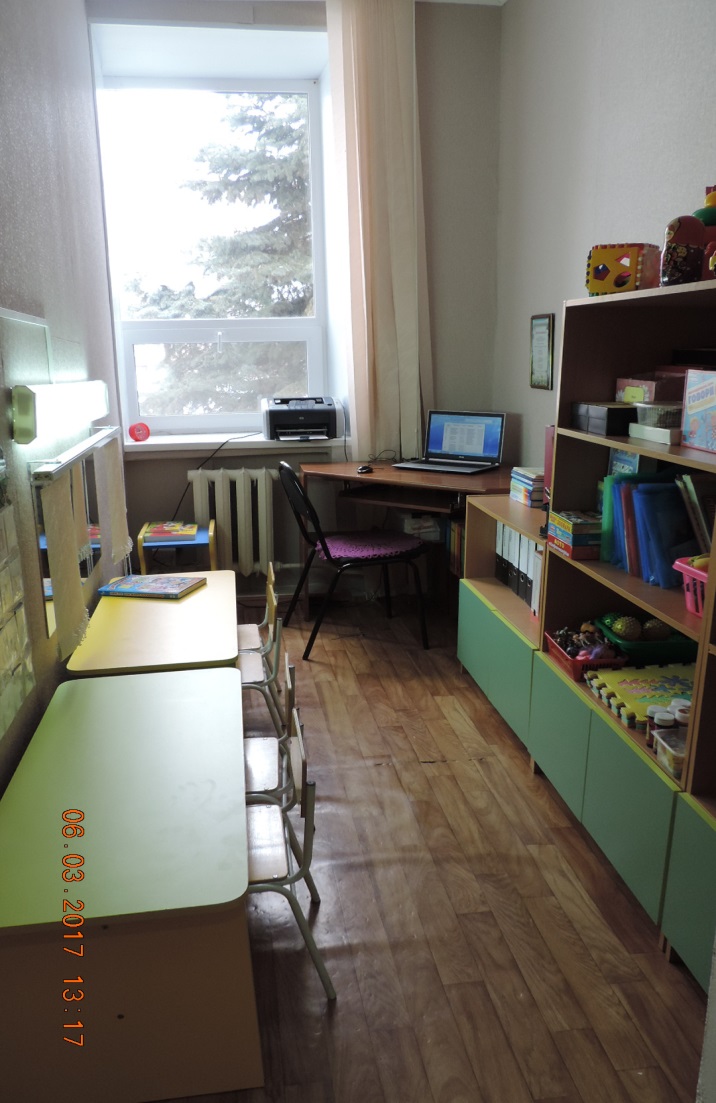 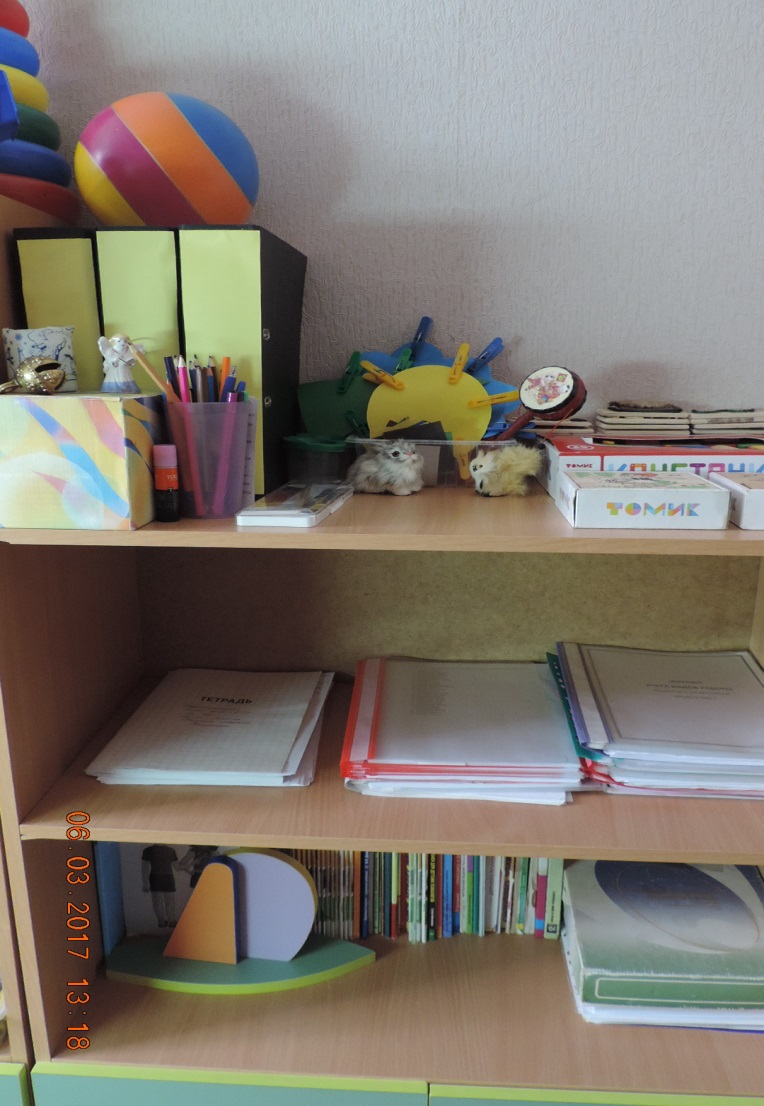 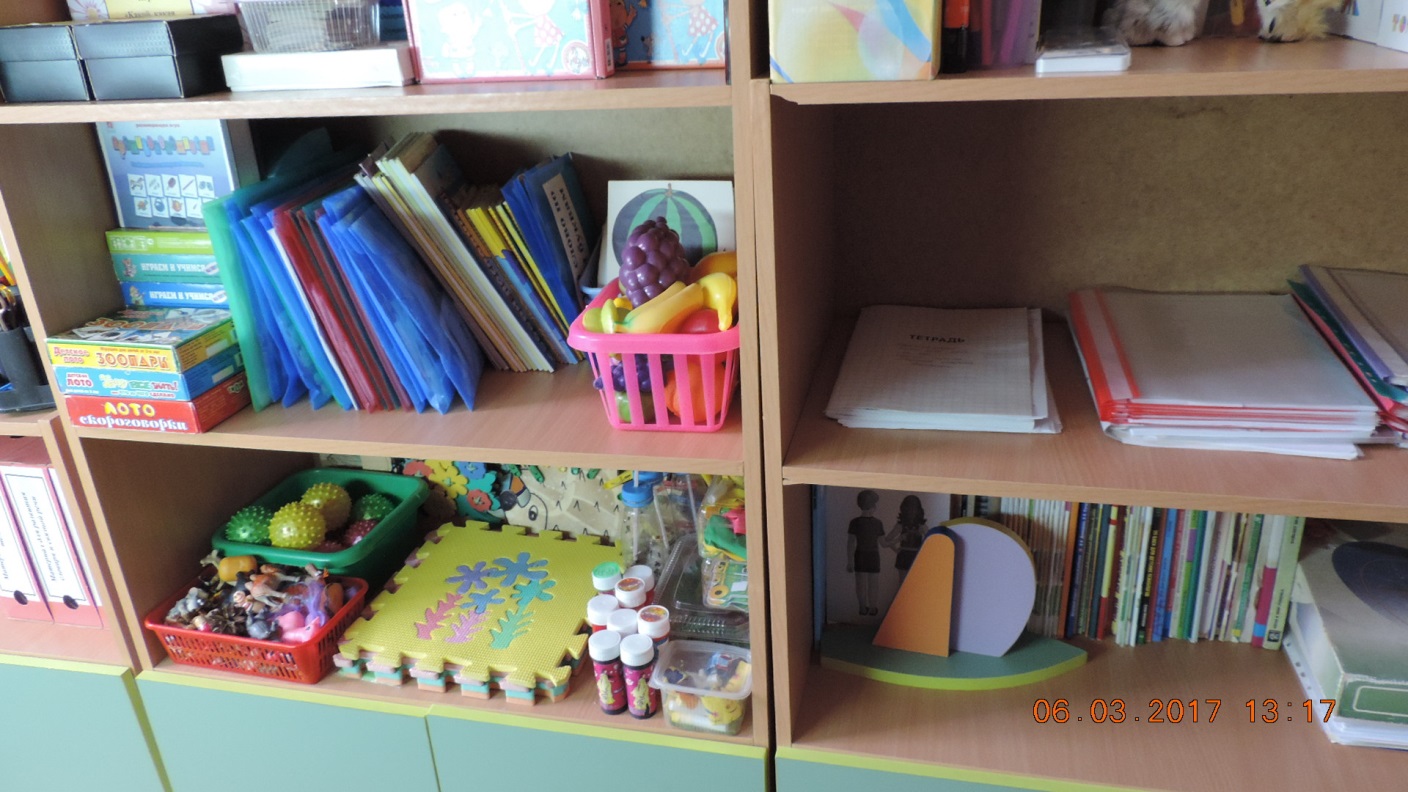 